Инструкция № 2Как войти в систему АИС « Сетевой город. Образование» через портал ГОСУСЛУГ ( для родителей)1.Открыть сайт  sgo.tomedu.ru2.Нажать кнопку « ВОЙТИ ЧЕРЕЗ ГОСУСЛУГИ»3.Заполнить предложенные поля ( вписать мобильный телефон и пароль)  и нажать кнопку « Войти»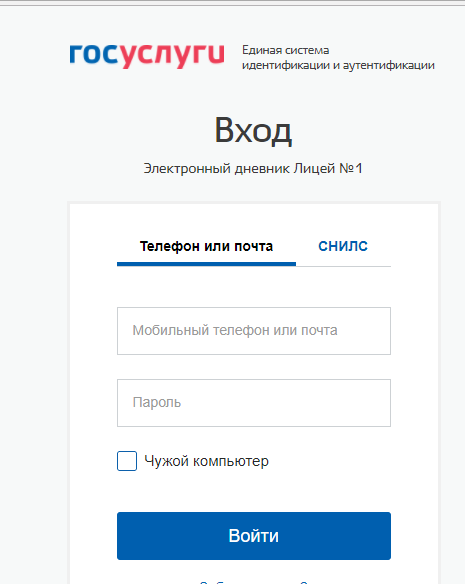 4. Нажать кнопку « Продолжить», если вы первый раз заходите в дневник через кнопку « ВОЙТИ ЧЕРЕЗ ГОСУСЛУГИ»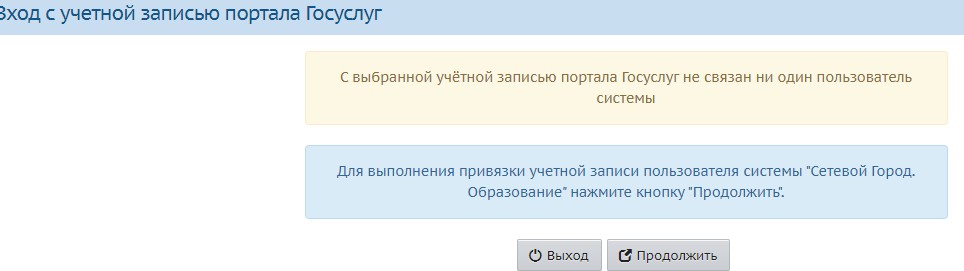 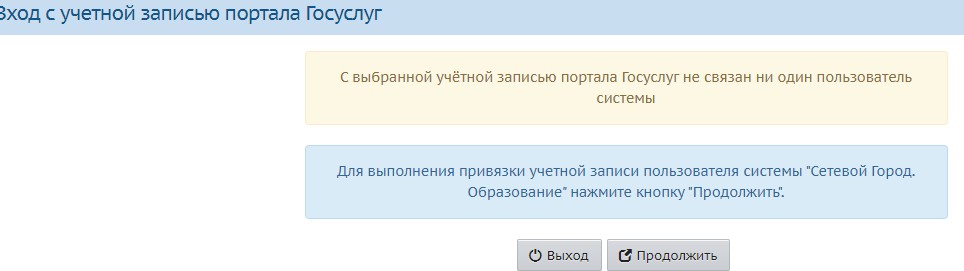 5. Выбрать образовательное учреждение -МАОУ гимназия № 55 им. Е.Г. Вёрсткинной6. Ввести Имя пользователя  и Пароль( который выдали в гимназии)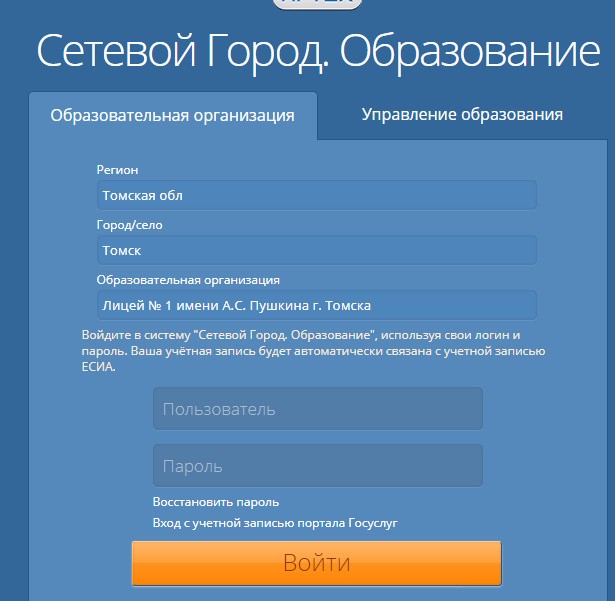 7. Нажать кнопку Войти8. У вас на экране появится сообщение. Нажать кнопку « ОК»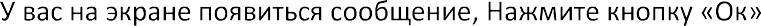 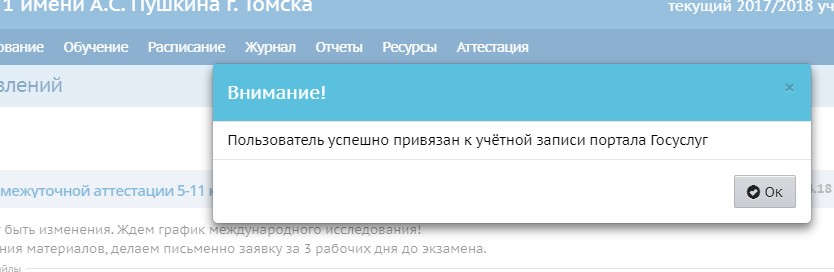 При дальнейших входах в АИС « Сетевой город. Образование»  необходимо выполнять пункты 1,2,3, 4 и Вы автоматически будете попадать на страницу дневника  своего ребенка.Приятной работы!!!